COLLEGE OF ENGINEERING AND TECHNOLOGY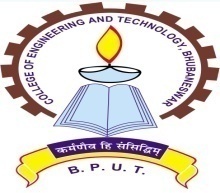 TECHNO CAMPUS, MAHALAXMI VIHARGHATIKIA, BHUBANESWAR-751029			(A Constituent college of BPUT)Letter No.444/EED								dated:     06 /   11 /2019QUOTATION CALL NOTICESealed quotations are invited from reputed Manufacturer/suppliers/Authorized Dealershaving valid GSTIN No./PAN/Registration documents for supply of 20 nos. of computer chairs for the Electrical Engineering department.  Specifications:Make –Geeken, Nilkamal, Featherlite or equivalentDimensions in mm:Width – 445 mm or higherDepth - 483 mm or higherHeight – 813 mm or higherOverall height from the floor - 810 mm or higherFrame – 16 gauge/18 GaugeFrame made of chrome plated steelLegs without wheel (Chrome plated)Backseat Height – 360 mm or higherMaterial -Fabric Upholstered Cushion Seat and Back without armsColour – Blue/Maroon/Sea Green (Blue preferable)The base quality need to meet the BIFMA standard.The last date submission of quotations is 30.11.2019up to 4.00 PM addressing to the Principal, College of Engineering and Technology, Techno Campus, MahalaxmiVihar, Ghatikia, Bhubaneswar-29 by speed post/Registered post only. No courier or hand delivery is accepted.The authority will not responsible for any postal delay Quotation received after the scheduled date and time will not be accepted.Cost should specify the basic price and taxes separately.The sealed quotation should be superscribed as “Department of Electrical Engineering: Quotation No. 444/EED ,dated:  06 / 11/2019”.	The firm should submit copies of Firm Registration/Dealership authorization documents, PAN No., Proof of GSTIN No. Tax clearance certificates along with the quotation.The authority reserves the right to reject/cancel the quotations in whole or in part without assigning any reason thereof. Payment will be made after supply of all items conforming to the P.O.Terms and Conditions.The rate Quoted should be inclusive of all packing & delivery for Electrical Engineering department, CET, Bhubaneswar.The rate Quoted must be firm and the offers made must remain for acceptance.Delivery of materials in Electrical Engineering department should be made within four weeks from the date of receiving the P.O.The firm should not be black listed during last three financial years.Sd/